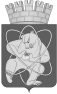 Городской округ«Закрытое административно – территориальное образование  Железногорск Красноярского края»АДМИНИСТРАЦИЯ ЗАТО г. ЖЕЛЕЗНОГОРСКПОСТАНОВЛЕНИЕ         10.11. 2023                                                                                                                                          № 2252г. ЖелезногорскО внесении изменения в постановление Администрации ЗАТО г. Железногорск от 30.07.2013 № 1207 «Об утверждении перечня муниципальных программ ЗАТО Железногорск»В соответствии с Бюджетным кодексом Российской Федерации, Федеральным законом от 06.10.2003 № 131-ФЗ «Об общих принципах организации местного самоуправления в Российской Федерации», постановлением Администрации ЗАТО г. Железногорск от 21.08.2013 № 1301 «Об утверждении порядка принятия решений о разработке, формировании и реализации муниципальных программ ЗАТО Железногорск», Уставом ЗАТО Железногорск,ПОСТАНОВЛЯЮ:1. Внести в постановление Администрации ЗАТО г. Железногорск от 30.07.2013 № 1207 «Об утверждении перечня муниципальных программ ЗАТО Железногорск» следующее изменение:1.1. В приложении № 1 к постановлению:1.1.1. В строке 6 слова «на 2018-2025 годы» заменить словами «на 2018-2026 годы».2. Отделу управления проектами и документационного, организационного обеспечения деятельности Администрации ЗАТО г. Железногорск (В.Г. Винокурова) довести настоящее постановление до сведения населения через газету «Город и горожане».3. Отделу общественных связей Администрации ЗАТО г. Железногорск (И.С. Архипова) разместить настоящее постановление на официальном сайте Администрации ЗАТО г. Железногорск в информационно-телекоммуникационной сети «Интернет».4. Контроль над исполнением настоящего постановления возложить на первого заместителя Главы ЗАТО г. Железногорск по стратегическому планированию, экономическому развитию и финансам Т.В. Голдыреву.5. Настоящее постановление вступает в силу после его официального опубликования и распространяется на правоотношения, возникающие при разработке, формировании и реализации муниципальных программ ЗАТО Железногорск, начиная с периода составления проекта бюджета ЗАТО Железногорск на 2024 год и плановый период 2025-2026 годов.Глава ЗАТО г. Железногорск							Д.М. Чернятин